Publicado en   el 05/02/2014 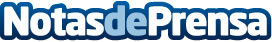 La Generalitat destina més de 850 milions d'euros a la lluita contra la pobresa i l'exclusió social  La consellera de Benestar Social i Família, Neus Munté, ha presentat avui el document de proposta del Pacte per a la lluita contra la pobresa a Catalunya. Munté ha reiterat que “ la lluita contra la pobresa és una de les grans prioritats del Govern de la Generalitat i el Pacte és un instrument molt important per avançar en aquesta lluita perquè ens permet establir els mecanismes d’intervenció i, sobretot, fixar un horitzó que redueixi al màxim la pobresa a Catalunya”. Aquest any el Govern de la Generalitat destinarà més de 850 milions d’euros a la lluita contra la pobresa i l’exclusió social.       El document inclou un Pla d’acció que concreta totes les mesures i actuacions que es desenvoluparan des del Govern fins al 2016 per lluitar contra la pobresa i afavorir la inclusió social.       La proposta parteix del Document de propostes per a la lluita contra la pobresa i per a la inclusió social a Catalunya, elaborat per un grup de treball integrat per entitats del tercer sector social, entitats municipals, col·legis professionals i personal de la Generalitat de Catalunya, i inclou les aportacions de tots els Departaments de la Generalitat que intervenen en la lluita contra la pobresa i per la inclusió social.       El document fixa 13 objectius estratègics que s’emmarquen dins de cinc grans eixos:    Datos de contacto:Nota de prensa publicada en: https://www.notasdeprensa.es/la-generalitat-destina-mes-de-850-milions Categorias: Cataluña http://www.notasdeprensa.es